Муниципальное дошкольное образовательное учреждениеДетский сад № 41 р.п.ПетровскоеПлан – конспектнепосредственно образовательной деятельности в средней группе«Математика с колобком»Составитель:Казаринова Татьяна Николаевна,воспитатель, 1 квалиф.категорияВоспитатель: Ребята вы любите сказки?Дети: Да.Воспитатель: А какие сказки вы знаете? (Дети перечисляют)Воспитатель: Сейчас я загадаю вам загадку, а вы отгадаете ее:Не лежалось на окошке,Покатился по дорожке…Дети: Колобок.Воспитатель: Ребята, кого повстречал Колобок на своем пути?Дети: Зайца, Волка, Медведя, Лису. Воспитатель: Сегодня мы познакомимся с новой сказкой о Колобке, который любит математику.Жил веселый Колобок,Колобок – румяный блок.Он от бабушки ушел,Он от дедушки ушел.По дорожке покатился,На полянке очутился.Воспитатель: Давайте рассмотрим ее  (перед детьми плакат с нарисованной поляной, на которой изображены грибы, ягоды, цветы, ели). Что на ней растет?Дети: Цветы, ягоды, грибы, ели.Воспитатель: Давайте их посчитаем и подберем нужные цифры.Дети считают и подбирают необходимые цифры.Воспитатель: Покатился Колобок дальше и встретил….Кого Колобок встретил первого?  (Зайца)Воспитатель: Заяц ему говорит, если не хочешь, что бы я тебя съел, отгадай загадки. Ребята, поможем Колобку отгадать загадки.Петушок зарю встречает,Мама деток умывает,Иней на траве, как пудра.Что за время суток? (Утро)Солнце в небе высоко,И до ночи далеко,Коротка деревьев тень.Что за время суток? (День)День прошел. Садится солнце.Сумрак медленно крадется.Зажигайте лампы, свечи —Наступает темный... (вечер)Солнце село. Свет погас.Спать пора всем. Поздний час.Улетел уж вечер прочь,А за ним крадется... (ночь)Ребята, а что такое УТРО, ДЕНЬ, ВЕЧЕР, НОЧЬ????Дети: части сутокДавайте расставим их по-порядку (расставляют на доске)А кого Колобок встретил второго? (Волка)Волк ему говорит. Если не хочешь, что бы я тебя съел, выполните вот это задание.Сравни все предметы на полянках по величине.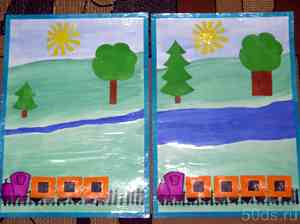 РЕКА узкая – широкаяЕЛКА высокая – низкаяПОЕЗД длинный – короткийСТВОЛ толстый – тонкийКого Колобок встретил третьего? (медведя)Медведь ему говорит, если не хочешь что бы я тебя съел, выполни мое задание.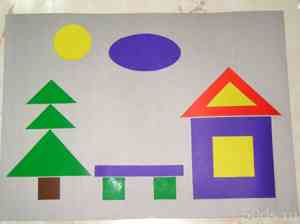 Из каких геометрических фигурСостоят предметы на картинке?Поговорить о геометрических фигурах.Кого Колобок встретил четвертого? (Лису)Лиса тоже предложила Колобку свое задание.Рассмотри рисунок и ответь на вопросы.- Сколько всего овощей в ряду? (5)- Какой по счету помидор? (1-й)- Что находится справа от моркови? (горох)- Что находится слева от свеклы?(помидор)- Что находится за помидором?(свекла)- Что лежит после гороха? (лук)Молодцы. Вам понравилась заниматься. А кому мы сегодня помогали?